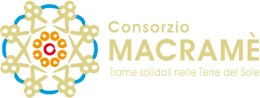 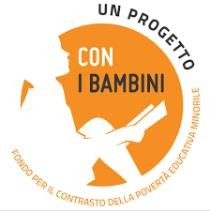 RIZOMAAzioni e Interventi per il contrasto della povertà educativa nei territori   dell’area grecanica calabreseAZIONE 2 :OLTRE LO SCHERMO E IL BANCO: Attività rivolta a genitori e docenti per diffondere il senso di responsabilità comune e l’attenzione educativa diffusa nei confronti dei giovani.“CRESCIAMO INSIEME”INCONTRI CON I DOCENTILaboratori con i docenti per la costruzione   e sperimentazione di strategia e strumenti di contrasto alla dispersione e alla devianza.ARGOMENTI DEGLI INCONTRI :1 PROMUOVERE IL BENESSERE DI TUTTI A SCUOLA2 CREARE UN AMBIENTE PROATTIVO DI APPRENDIMENTO3 ACCOGLIERE I BISOGNI EDUCATIVI DI TUTTI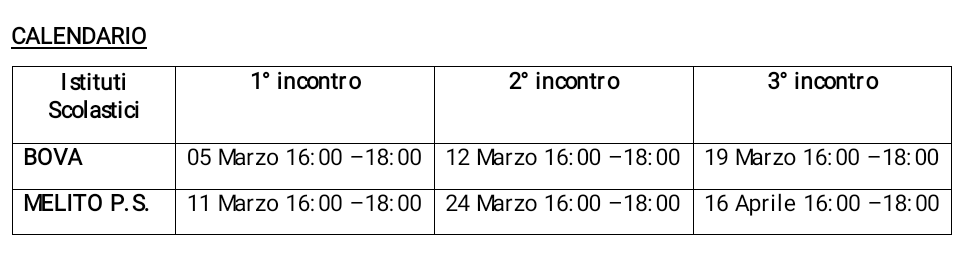 